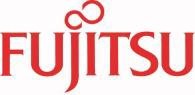 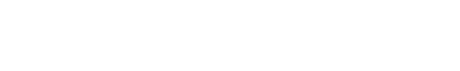 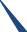 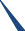 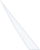 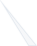 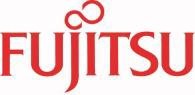 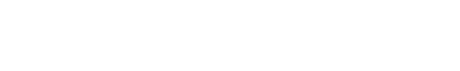 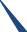 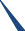 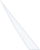 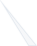 21-8-2020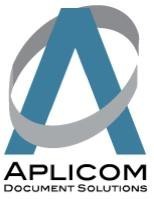 Contratación Directa N°2020CD-000108-CJCMSistema de capturas de imágenes – Sección Pericias Físicas – Departamento de Ciencias Forenses – San Joaquín de Flores - HerediaPODER JUDICIALApertura: 21 de agosto Hora: 10:00 a.m.Agosto 2020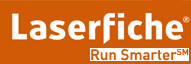 20 de agosto del 2020Señores Poder JudicialAdministración Regional Ciudad Judicial San Joaquín de Flores - Heredia PresenteReferencia:	Contratación Menor 2020CD-000108-CJCM“Sistema de capturas de imágenes – Sección Pericias Físicas – Departamento de Ciencias Forenses – San Joaquín de Flores - Heredia”Estimados señores:Por medio de la presente les agradecemos de antemano su consideración al permitirnos participar en el proyecto en referencia. Les comunicamos que después de haber estudiado con detenimiento los requerimientos y demás condiciones solicitadas en el cartel, cumpliendo además con todas y cada una de las condiciones y especificaciones solicitadas, por lo cual sometemos nuestra oferta.Aplicom S.A. dispone de más de 22 años de experiencia en proyectos similares a los ofertados en este proceso.Nombre de la empresa:	APLICOM, S.A.Cédula Jurídica:	3-101-181152Dirección:	Sabana Norte, del ICE 200 Oeste, 100 Norte y 50 Este.San José, Costa RicaCódigo Postal:	247-1230Teléfono:	+506 2290-0490Fax:	+506 2291-4454Representante Legal:	Ing.Bernard Zonzinski Bruten (bzonzinski@aplicomcr.com) Cédula de Identidad:	1-856-311Estado Civil:	CasadoCalidad:	Apoderado Generalísimo sin Límite de SumaAPLICOM, S.A. confirma que acepta, entiende y cumple con cada uno de los puntos indicados y solicitados en el cartel de la Contratación Menor 2020CD-000108-CJCMAdemás, nos permitimos confirmar:Consultas y aclaraciones. Entendemos, cumplimos y aceptamos.2 Datos del OferenteMedio oficial de notificaciónEl medio oficial para recibir notificaciones será el correo: bzonzinski@aplicomcr.comRequisitos de admisibilidad:El producto ofrecido es el escáner SV600 de la marca Fujitsu, adjuntamos la ficha técnica del producto. Ver Anexo #1Cotizamos en la unidad de medida y presentación del artículo según lo requerido en el cartel.Plazo de entrega: 30 días hábiles.Garantía: 12 meses.Los precios cotizados son firmes y definitivos.Condiciones particulares de la oferta:Vigencia de la oferta: 40 días hábiles, a partir de la apertura de ofertas.Lugar de entrega del objeto contractual: Sección Pericias Físicas - Departamento de Ciencias Forenses – San Joaquín de Flores – Heredia. Coordinar con el señor Steven Vargas al teléfono 2267- 1101Precio en la oferta5.1.6 Régimen de Tributación SimplificadaIndicar si pertenece al régimen de tributación simplificado. SI 	NO _×  En caso de requerir exoneración de impuestos de nacionalizaciónMarque con una X: SI ( ) NO ( X )Me despido muy atentamente,BERNARD ZONZINSKI BRUTEN (FIRMA)Digitally signed by BERNARD ZONZINSKI BRUTEN (FIRMA)DN: serialNumber=CPF-01-0856-0311, sn=ZONZINSKI BRUTEN, givenName=BERNARD, c=CR, o=PERSONA FISICA, ou=CIUDADANO, cn=BERNARD ZONZINSKI BRUTEN  (FIRMA) Date: 2020.08.20 22:29:19 -06'00'Bernard Zonzinski Aplicom S.ADocumentos adjuntos:Anexo #1Ficha técnica SV600Anexo #2Declaraciones JuradasAnexo #3Certificación de FODESAFAnexo #4Cédula del Representante LegalAnexo #5Personería con AccionesNombre del Oferente:APLICOM, S.A.No Cédula Jurídica:3-101-181152No. De Cédula Física de quien suscribe la plica:1-856-311Nombre del Representante:Ing.Bernard Zonzinski BrutenNo. De Teléfono:2290-0490Correo electrónico:bzonzinski@aplicomcr.comPágina de Internet:www.aplicom.netNo. De fax2291-4454Nombre del ContactoIng.Bernard Zonzinski BrutenNo. De teléfono del contacto:8982-8980Dirección exacta de la empresa:Sabana Norte, del ICE 200 Oeste, 100 Norte y 50 EsteMedio idóneo para notificar:bzonzinski@aplicomcr.com5. Oferta económica y especificaciones técnicas5. Oferta económica y especificaciones técnicas5. Oferta económica y especificaciones técnicas5. Oferta económica y especificaciones técnicas5. Oferta económica y especificaciones técnicas5. Oferta económica y especificaciones técnicas5. Oferta económica y especificaciones técnicasContratación Menor 2020CD-000108-CJCMContratación Menor 2020CD-000108-CJCMContratación Menor 2020CD-000108-CJCMContratación Menor 2020CD-000108-CJCMContratación Menor 2020CD-000108-CJCMContratación Menor 2020CD-000108-CJCMContratación Menor 2020CD-000108-CJCMLíneaCant.Unidad de MedidaPorcentaje de IVA a aplicarDescripción del bien ofrecidoPrecio Unitario ofrecido incluye IVAPrecio Total Ofrecido Incluye IVA11Unidades13%Escáner ScanSnap SV600 marca Fujitsu, que permite digitalizar documentos sin contacto y sin necesidad de cortar ni provocar desperfectos, con resolución de escaneado horizontal de 285 a 218 ppp, resolución de escaneado vertical de 283 a 152 ppp, cumplimiento ambiental ENERGY STAR®/ RoHS / EPEAT silver, con tecnología de captura aérea, alimentación eléctrica 100 a 240 V, tamaño de papel a soportar de 432 x300 mm, velocidad de escaneo 3 s por página, dimensiones altura de 383 x ancho 210 x altura 156 mm.Ver especificaciones técnicas Anexo 1 Incluye pad PA03641-0052 adicional Incluye Kit de mantenimiento SC-CLE-SS de 24 toallitas$975,00$975,00Precio total Incluye IVAPrecio total Incluye IVAPrecio total Incluye IVAPrecio total Incluye IVAPrecio total Incluye IVAPrecio total Incluye IVA$975,00DescuentoDescuentoDescuentoDescuentoDescuentoDescuento$0,00Precio menos descuentoPrecio menos descuentoPrecio menos descuentoPrecio menos descuentoPrecio menos descuentoPrecio menos descuento$975,00Precio Total Oferta en letras: Novecientos setenta y cinco dólares exactosPrecio Total Oferta en letras: Novecientos setenta y cinco dólares exactosPrecio Total Oferta en letras: Novecientos setenta y cinco dólares exactosPrecio Total Oferta en letras: Novecientos setenta y cinco dólares exactosPrecio Total Oferta en letras: Novecientos setenta y cinco dólares exactosPrecio Total Oferta en letras: Novecientos setenta y cinco dólares exactosPrecio Total Oferta en letras: Novecientos setenta y cinco dólares exactosNota:Nota:Nota:Es importante señalar, que con el objetivo de facilitarle al oferente el conocimiento del impuesto que corresponde a cada artículo o servicio que debe ofertar, en la columna que se denomina “Porcentaje de IVA a aplicar” se detalla para cada una de las líneas el porcentaje del IVA que aplica al bien o servicio a adquirir, según lo establecido en la Ley N° 9635 - Fortalecimiento de las finanzas públicas y su reglamento.En virtud de lo anterior, el oferente debe considerar que cuando se incorpore el precio en la columna “Precio Unitario ofrecido incluye IVA” este ya debe considerar el porcentaje del impuesto al valor agregado que se detalló en la columna denominada “Porcentaje de IVA a aplicar”; por lo tanto, el precio total que se debe incorporar en la columna “Precio Total Ofrecido Incluye IVA” debe corresponder al resultado de multiplicar la cantidad ofertada por el precio unitario incorporado en la columna “Precio Unitario ofrecido incluye IVA”.Si el oferente pertenece al régimen de tributación simplificada, de previo a completar el cuadro económico, debe dirigirse a la cláusula 5.1.6 Régimen de Tributación Simplificada para que disponga de mayor información al respecto.Es importante señalar, que con el objetivo de facilitarle al oferente el conocimiento del impuesto que corresponde a cada artículo o servicio que debe ofertar, en la columna que se denomina “Porcentaje de IVA a aplicar” se detalla para cada una de las líneas el porcentaje del IVA que aplica al bien o servicio a adquirir, según lo establecido en la Ley N° 9635 - Fortalecimiento de las finanzas públicas y su reglamento.En virtud de lo anterior, el oferente debe considerar que cuando se incorpore el precio en la columna “Precio Unitario ofrecido incluye IVA” este ya debe considerar el porcentaje del impuesto al valor agregado que se detalló en la columna denominada “Porcentaje de IVA a aplicar”; por lo tanto, el precio total que se debe incorporar en la columna “Precio Total Ofrecido Incluye IVA” debe corresponder al resultado de multiplicar la cantidad ofertada por el precio unitario incorporado en la columna “Precio Unitario ofrecido incluye IVA”.Si el oferente pertenece al régimen de tributación simplificada, de previo a completar el cuadro económico, debe dirigirse a la cláusula 5.1.6 Régimen de Tributación Simplificada para que disponga de mayor información al respecto.Es importante señalar, que con el objetivo de facilitarle al oferente el conocimiento del impuesto que corresponde a cada artículo o servicio que debe ofertar, en la columna que se denomina “Porcentaje de IVA a aplicar” se detalla para cada una de las líneas el porcentaje del IVA que aplica al bien o servicio a adquirir, según lo establecido en la Ley N° 9635 - Fortalecimiento de las finanzas públicas y su reglamento.En virtud de lo anterior, el oferente debe considerar que cuando se incorpore el precio en la columna “Precio Unitario ofrecido incluye IVA” este ya debe considerar el porcentaje del impuesto al valor agregado que se detalló en la columna denominada “Porcentaje de IVA a aplicar”; por lo tanto, el precio total que se debe incorporar en la columna “Precio Total Ofrecido Incluye IVA” debe corresponder al resultado de multiplicar la cantidad ofertada por el precio unitario incorporado en la columna “Precio Unitario ofrecido incluye IVA”.Si el oferente pertenece al régimen de tributación simplificada, de previo a completar el cuadro económico, debe dirigirse a la cláusula 5.1.6 Régimen de Tributación Simplificada para que disponga de mayor información al respecto.Es importante señalar, que con el objetivo de facilitarle al oferente el conocimiento del impuesto que corresponde a cada artículo o servicio que debe ofertar, en la columna que se denomina “Porcentaje de IVA a aplicar” se detalla para cada una de las líneas el porcentaje del IVA que aplica al bien o servicio a adquirir, según lo establecido en la Ley N° 9635 - Fortalecimiento de las finanzas públicas y su reglamento.En virtud de lo anterior, el oferente debe considerar que cuando se incorpore el precio en la columna “Precio Unitario ofrecido incluye IVA” este ya debe considerar el porcentaje del impuesto al valor agregado que se detalló en la columna denominada “Porcentaje de IVA a aplicar”; por lo tanto, el precio total que se debe incorporar en la columna “Precio Total Ofrecido Incluye IVA” debe corresponder al resultado de multiplicar la cantidad ofertada por el precio unitario incorporado en la columna “Precio Unitario ofrecido incluye IVA”.Si el oferente pertenece al régimen de tributación simplificada, de previo a completar el cuadro económico, debe dirigirse a la cláusula 5.1.6 Régimen de Tributación Simplificada para que disponga de mayor información al respecto.